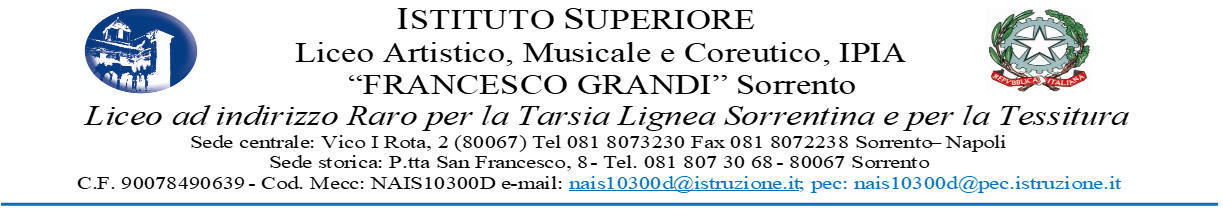 Registro osservazioni peer to peer DOCENTE NEOASSUNTO/A 	DOCENTE TUTOR  	DOCENTE NEOASSUNTO: DOCENTE TUTOR:3 ORE DI PROGETTAZIONE CONDIVISA DOCENTE NEOASSUNTO- DOCENTE TUTOR3 ORE DI PROGETTAZIONE CONDIVISA DOCENTE NEOASSUNTO- DOCENTE TUTOR3 ORE DI PROGETTAZIONE CONDIVISA DOCENTE NEOASSUNTO- DOCENTE TUTOR3 ORE DI PROGETTAZIONE CONDIVISA DOCENTE NEOASSUNTO- DOCENTE TUTOR3 ORE DI PROGETTAZIONE CONDIVISA DOCENTE NEOASSUNTO- DOCENTE TUTOR3 ORE DI PROGETTAZIONE CONDIVISA DOCENTE NEOASSUNTO- DOCENTE TUTORDATAORACLASSEFIRMA NEOASSUNTOFIRMA TUTORPROGRAMMAZIONE ATTIVITA’ DIDATTICHE(4 ORE DI OSSERVAZIONE DEL DOCENTE NEOASSUNTO NELLA CLASSE DEL DOCENTE TUTOR)(4 ORE DI OSSERVAZIONE DEL DOCENTE NEOASSUNTO NELLA CLASSE DEL DOCENTE TUTOR)(4 ORE DI OSSERVAZIONE DEL DOCENTE NEOASSUNTO NELLA CLASSE DEL DOCENTE TUTOR)(4 ORE DI OSSERVAZIONE DEL DOCENTE NEOASSUNTO NELLA CLASSE DEL DOCENTE TUTOR)(4 ORE DI OSSERVAZIONE DEL DOCENTE NEOASSUNTO NELLA CLASSE DEL DOCENTE TUTOR)(4 ORE DI OSSERVAZIONE DEL DOCENTE NEOASSUNTO NELLA CLASSE DEL DOCENTE TUTOR)DATAORACLASSEFIRMA NEOASSUNTOFIRMA TUTORATTIVITA’ DIDATTICHE(4 ORE DI PRESENZA DEL DOCENTE TUTOR NELLA CLASSE DEL DOCENTE NEOASSUNTO)(4 ORE DI PRESENZA DEL DOCENTE TUTOR NELLA CLASSE DEL DOCENTE NEOASSUNTO)(4 ORE DI PRESENZA DEL DOCENTE TUTOR NELLA CLASSE DEL DOCENTE NEOASSUNTO)(4 ORE DI PRESENZA DEL DOCENTE TUTOR NELLA CLASSE DEL DOCENTE NEOASSUNTO)(4 ORE DI PRESENZA DEL DOCENTE TUTOR NELLA CLASSE DEL DOCENTE NEOASSUNTO)(4 ORE DI PRESENZA DEL DOCENTE TUTOR NELLA CLASSE DEL DOCENTE NEOASSUNTO)DATAORACLASSEFIRMA NEOASSUNTOFIRMA TUTORATTIVITA’ DIDATTICHE(1 ORA DI VERIFICA DELL’ESPERIENZA PEER TO PEER)(1 ORA DI VERIFICA DELL’ESPERIENZA PEER TO PEER)(1 ORA DI VERIFICA DELL’ESPERIENZA PEER TO PEER)(1 ORA DI VERIFICA DELL’ESPERIENZA PEER TO PEER)(1 ORA DI VERIFICA DELL’ESPERIENZA PEER TO PEER)(1 ORA DI VERIFICA DELL’ESPERIENZA PEER TO PEER)DATAORACLASSEFIRMA NEOASSUNTOFIRMA TUTORATTIVITA’ DIDATTICHE